TalentPeople practices driving business results 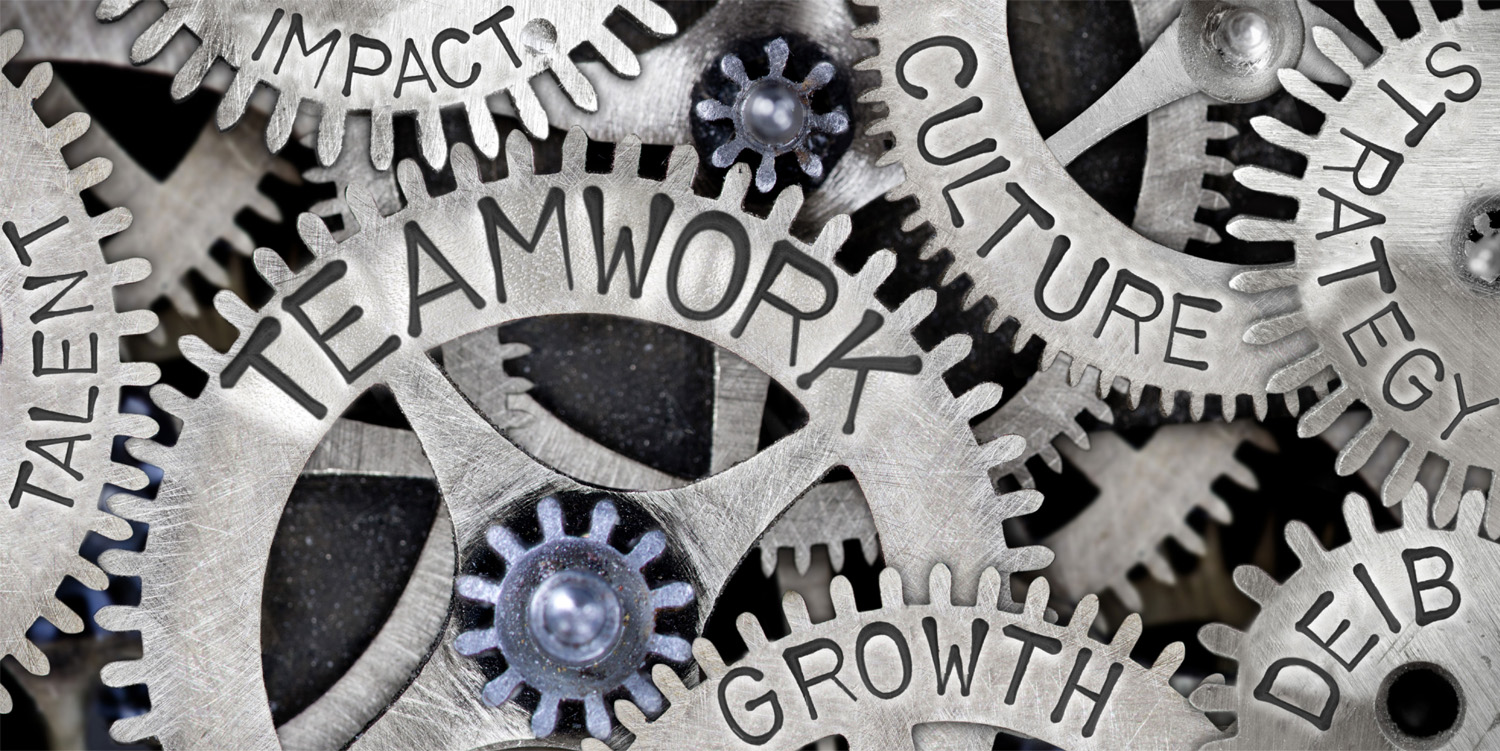 New North Workplace Excellence AwardAn award of the Attract, Develop and Retain Diverse Talent Committee of New North Application Phase 1 - Submission Form 			Sponsored by: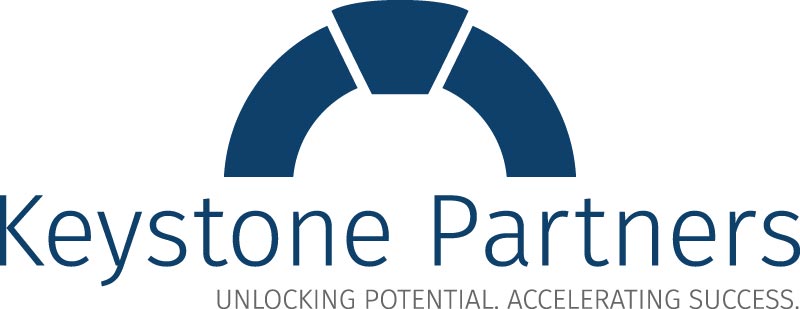 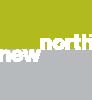 2023-24 New North Workplace Excellence AwardThe New North Workplace Excellence Award, a collaboration between New North and Keystone Partners, recognizes organizations that are improving their competitive advantage through people practices that lead to successful business outcomes.EligibilityOrganizations located within the 18-county New North region are eligible to apply. This includes companies that have a division or location within the New North but are not necessarily headquartered in the New North. The 18 counties include: Brown, Calumet, Door, Florence, Fond du Lac, Green Lake, Kewaunee, Manitowoc, Marinette, Marquette, Menominee, Oconto, Outagamie, Shawano, Sheboygan, Waupaca, Waushara, and Winnebago.	*Including, but not limited to these areasThe New North Workplace Excellence Award application process consists of three phases:Phase 1 	Organizations complete brief statement of consideration (500 words or less).Phase 2 	Organizations meeting Phase 1 requirements will be notified and invited to submit a detailed application.Phase 3 	Organizations meeting Phase 2 requirements will become finalists and a site visit will be conducted by members of the judges committee to select winner(s).Important Dates and Information*Oct 6th 2023	Phase 1 responses due by 5:00PM CDT. Responses should be emailed to lsmith@keystonepartners.comOct 27th 2023	Organizations moving onto Phase 2 will be notified.Jan 26th 2024	Phase 2 applications due by 5:00PM CDT. Responses should be emailed to lsmith@keystonepartners.com Feb 16th 2024 	Phase 3 finalists notified and site visits are scheduled during March and early April 2024.*Additional information and key dates will be shared with organizations reaching Phase 2 and 3 of the process.Background InformationOrganization name:       	Application completed by (Name & Title):       	Contact person (Name & Title, if different from above):       	Contact person phone:       	Contact person email:       	Business address (in the New North region)Address 1:       	Address 2:       	City, State, Zip:       	Headquarters address (if different)Address 1:       	Address 2:       	City, State, Zip:       	How did you hear about this award:       	Type of Ownership: 	 Public 	 Private 	 Other, specify:       	Industry:       	Number of employees at your location(s) in the New North region:       	Year organization was founded:       	Chief executive or highest-ranking senior manager within the New North:       	Briefly describe your organization and scope of services and/or products (4 or 5 sentences):Brief Statement of ConsiderationPlease describe, in 500 words or less, the people practice(s) utilized by your organization that led to successful and sustained business outcomes.People Practices*Business Practices*Orientation & AssimilationSavingsRecruitment, Selection & RetentionFinancialCulture ManagementEfficienciesAlignment & EngagementGrowthDevelopment/Performance ManagementFinancialEmployee CommunicationCustomersSuccession/Knowledge TransferIncreased ProfitabilityExit (Retirement or Outplacement)